Муниципальное казенное общеобразовательное учреждениесредняя общеобразовательная школа № 10 г. БирюсинскаТЕХНОЛОГИЧЕСКАЯ КАРТА УРОКАТема: «Кодирование графической информации»Предмет: ИнформатикаКласс 10Учитель информатикиПрядкина Вера Николаевна2022 г.Дата проведения: 11.10.2022 г.Учитель: Прядкина Вера НиколаевнаУчебный предмет: информатикаКласс: 10 Б (информационно-технологический профиль)Тема урока: Кодирование графической информации.Тип урока: открытие новых знаний.Цель урока: сформировать представление у учащихся о том, как кодируется в компьютере графическая информация.Задачи урока:Образовательные:сформировать представления о пространственной дискретизации;показать основные цветовые модели;сформировать представления о способе кодирования графической информации, о глубине цвета, о палитре цветов;дать представление о системах цветопередачи в технике;научить оперировать понятиями: объем видеопамяти, глубина цвета, цветовые палитры, разрешающая способность при решении задач, в частности задач ЕГЭ.Развивающие:развить познавательные и творческие способности учащихся;развить интерес к задачам на кодирование графической информации;развивать готовность учащихся к информационно-учебной деятельности, применять инструментальные средства и средства информационных технологий в любом предмете для реализации учебных целей и саморазвития.Воспитательные:воспитывать трудолюбие, ответственность за результаты своего труда;совершенствовать навыки групповой работы;воспитывать доброжелательность среди учащихся, нацеленность на результативность обучения.УУД:Регулятивные: умение самостоятельно определять цели своего обучения;ставить и формулировать для себя новые задачи в учёбе и познавательной деятельности;развивать мотивы и интересы своей познавательной деятельности;умение соотносить свои действия с планируемыми результатами; осуществлять контроль своей деятельности в процессе достижения результата;определять способы действий в рамках предложенных условий и требований; корректировать свои действия в соответствии с изменяющейся ситуацией.Коммуникативные:умение сотрудничать с учителем и одноклассниками; участвовать в диалоге на уроке;отвечать на вопросы учителя, товарищей по классу;слушать и понимать речь других;работать в малой группе.Познавательные:ориентироваться в учебнике;находить нужную информацию в тексте учебной статьи;умение самостоятельно планировать пути достижения целей, в том числе альтернативные, осознанно выбирать наиболее эффективные способы решения учебных и познавательных задач; владение основными понятиями по теме «Кодирование графической информации»;развитие компетентности в области использования информационно-коммуникационных технологий.Планируемые результаты обучения:Предметные: определять разрешающую способность экрана, объем видеопамяти необходимый для хранения изображения, узнать виды цветовых палитр, используемых в компьютере и глубину цвета.Личностные: формирование интереса к информационной культуре и освоение личностного смысла учения, желания учиться.Метапредметные: умение самостоятельно определять цели своего обучения, ставить и формулировать для себя новые задачи в учёбе и умение самостоятельно планировать пути достижения целей.ИКТ- компетентности: использовать приёмы поиска информации на персональном компьютере и различные приёмы поиска информации в Интернете, строить запросы для поиска информации и анализировать результаты поиска; избирательно относиться к информации в окружающем информационном пространстве, отказываться от потребления ненужной информации.Техники и технологии: ИКТ-технология,  проектная технология, технология смешанного обучения.Оборудование: Презентация к уроку: «Кодирование графической информации», ПК, мультимедийный проектор, тест на платформе Online Test Pad.Используемые учебники и учебные пособия: Учебник – К.Ю. Полякова и Е.А. Еремина Базовый и углубленный уровни: – М.: БИНОМ. Лаборатория знаний, 2020 г.Формы работы учащихся: фронтальная, индивидуальная, групповая.Приложение 1ТезаурусОсобенность векторной графики  ____________________________________________________Особенность растровой графики _____________________________________________________Разрешающая способность растрового изображения _____________________________________Палитра цветов — __________________________________________________________________Глубина цвета - ___________________________________________________________________Дискретизация - __________________________________________________________________Пиксель - _________________________________________________________________________Приложение2Резервирование памяти для сохранения изображенийУстановите соответствие между растровым изображением размером m×n пикселей, в котором используется N различных цветов, и минимальным объёмом памяти (L), которое нужно зарезервировать, чтобы это изображение можно было сохранить. Кодирование изображения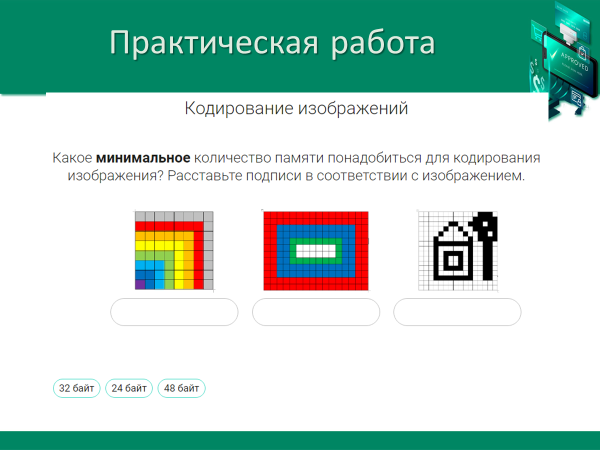 Дополните текст.Автоматическая фотокамера производит растровые изображения размером 600 на 400 пикселей. При этом объём файла с изображением не может превышать 120 Кбайт, упаковка данных не производится. Значит максимальное количество цветов в палитре должно быть ______  .Приложение 3КАРТА УСПЕХАКритерии оценивания:Задания 1-2 оцениваются в 1 балл.Задание 3 оценивается в 2 балла (все задачи).Задание 3 оценивается в 3 балла (1 балл за правильно решенную задачу из  п/р).Сумма баллов является отметкой за работу на уроке.Этапы урокаСодержание урокаДеятельность учителяДеятельность обучающихсявремяФормирование УУДОрганиза-ционный моментКонцентрация внимания.Проверка готовности к уроку.Приветствует обучающихся, проверяет их готовность к уроку,  фиксирует отсутствующих.  Проверяет наличие раздаточного материала.Приветствуют учителя, проверяют свою готовность к уроку - наличие всего необходимого на парте для урока. 1 Личностные: самоопределениеРегулятивные: самоконтроль, организация своей учебной деятельностиКоммуникативные: планирование учебного сотрудничества с учителем и сверстникамиПознавательные: формирование положительной мотивацииАктуализа-ция знанийФронтальная работаСлайд 1- Сегодня на уроке мы продолжаем с Вами осваивать информационные технологии. Компьютер на уроках информатики часто является объектом изучения, ведь это универсальное устройство по обработке информации.- В чем состоит его универсальность?-С какими видами информации может работать ПК?Слайд 2На доске появляется изображение: фотография, картина , компьютерСайд 3:- Графическая информация очень значима для человека, а в последние годы в связи с широким внедрением компьютерных технологий, ее роль возрастает. Компьютерная графика сейчас стала основным средством связи между человеком и компьютером, постоянно расширяющим сферы своего применения, так как в графическом виде результаты становятся более наглядными и понятными.
Умение работать с графической информацией необходимо каждому человеку.Cформулируйте тему  и цель нашего урока: (помощь наводящими вопросами) Слайд 4Слушают учителя и отвечают на его вопросыОтвечают на вопросы указанные на слайде:Универсальность ПК заключается в возможности работать с разными видами информации.Цифровая, текстовая, графическая, звуковая и мультимедийная.Таблица соответствия символов и компьютерных кодовASCII? Windows-125? KOI8, Unicodeи др.N=2i и I=L*iГрафическим или . звуковымФормулируют  тему урока: «Кодирование графической информации» и цель урока: сформировать представление о том, как кодируется в компьютере графическая информация.5 Личностные: оценивание усваиваемого материалаРегулятивные: самоконтроль, Коммуникативные: сотрудничества с учителем и сверстникамиПознавательные: актуализации знаний учащихся и активизации мыслительной деятельностиИзучение нового материала Взаимопроверка, контроль учителя, самопроверкаСлайд 5. Демонстрация видео (только кодирование графической информации)https://resh.edu.ru/subject/lesson/5556/main/166554/ после которого  составляют тезаурус темы:Особенность векторной графики  …..Особенность растровой графики …….Разрешающая способность растрового изображения = …….Палитра цветов — ……...Глубина цвета - ……Слайд 6Обратимся к компьютеру,  работаем в парах, в папке класса есть файл с датой нашего урока,  перейдите по ссылке, начинает работу в паре ученик сидящий слева, проверяющий справа.Работают в паре: составляют схему кодирования растрового изображенияhttps://learningapps.org/watch?v=pq6ihh02a22и схему декодирования растрового изображенияhttps://learningapps.org/watch?v=pdca314oj22после перехода по новой ссылке меняются, работу выполняет сидящий справа, проверяющий слева,Слайд 7:- Графические изображения из аналоговой (непрерывной) формы в цифровую (дискретную) преобразуется путем пространственной дискретизации..
-В результате пространственной дискретизации графическая информация представляется в виде растрового изображения, которое формируется из определенного количества строк, содержащих, в свою очередь, определенное количество точек.Пиксель – это минимальный участок изображения, для которого независимым образом можно задать цвет. Прямоугольная матрица элементов называется растром.-Для каждого пикселя определяется его яркость и, если изображение цветное, цвет. Размер матрицы называется разрешение растрового изображения.-Разрешающая способность растрового изображения определяется количеством точек как по горизонтали, так и по вертикали на единицу длины изображения. Чем меньше размер точки, тем больше разрешающая способность. Величина разрешающей способности выражается в dpi (количество точек в полоске изображения длиной 2,54 см (дюйм)).-Важнейшей характеристикой качества растрового изображения является разрешающая способность.Просматривают видео и слушают объяснение учителя, составляют Тезаурус (вклеивается в тетрадь):Особенность векторной графики  хранение информации об объектах, составляющих изображение из графических примитивов.Особенность растровой графики работа с точками экрана (пикселями), что называется пространственной дискретизацией.Разрешающая способность растрового изображения = m*nПалитра цветов — это набор цветов, в которые могут быть окрашены точки изображенияКоличество информации, которое используется для кодирования цвета  1 точки изображения, называется глубиной цвета.Открывают ссылку на рабочем столе в папке класса, документ с датой урока.Один из обучающихся составляет схему кодирования, другой декодирования, осуществляют взаимопроверку.Слушают учителя и дополняют свой тезаурус:Дискретизация - преобразование изображения из аналоговой (непрерывной) формы в цифровую (дискретную).Пиксель – это минимальный участок изображения, для которого независимым образом можно задать цвет. .12 Личностные: формирование готовности к самообразованиюРегулятивные: самоконтроль, Коммуникативные: сотрудничества с учителем и сверстникамиПознавательные: актуализации знаний учащихся и активизации мыслительной деятельностиПервичное закрепле-ние получен-ных знаний(9 мин)Контроль за правильностью решения задачи обучающимся.Самоконтроль понимания условия задачи. Самопроверка по эталонуВызывает учащихся к доске  для решения задач на определение размера видеопамяти необходимой для хранения растрового изображения:Слайд 8:Задача 1. Какой размер в пикселях должен иметь закодированный рисунок с разрешением 300 ppi, чтобы с него можно было сделать отпечаток размером 10×15 см? Самостоятельно:Задача 2. Закодированный рисунок имеет размеры 5760 × 3840 пикселей и разрешение 600 ppi. Какой размер будет у изображения, отпечатанного на принтере? Слайд 9:- Количество цветов в палитре (N)  и количество информации, необходимое для кодирования каждой точки (i), связаны между собой и могут быть вычислены по формуле:N=2iНаиболее распространенными глубинами цвета являются 8,16, и 24 бита на точку.
Зная глубину цвета, можно по формуле вычислить количество цветов в палитре (и наоборот).Информационный объем требуемой для хранения изображения видеопамяти можно рассчитать по формуле: I памяти = X * Y*i, 
где I  – информационный объем памяти в битах;
X * Y – количество точек изображения (по горизонтали и по вертикали);
i – глубина цвета в битах на точку.Задача 1. В процессе преобразования растрового графического файла количество цветов уменьшилось с 512 до 8. Во сколько раз уменьшился информационный объем файла?Решение:I1= X x Y x i, где 512 = 29, тогда i=9 битI2= X x Y x i, где 8 = 23, тогда i=3 битаI2 : I1==3Ответ: в 3 разаЗадача 2. Разрешение экрана монитора – 1024 х 768 точек, глубина цвета – 16 бит. Каков необходимый объем видеопамяти для данного графического режима?Ответ : 3145728 бит=393216 байт=384 КбРешают задачи на определения размера изображения.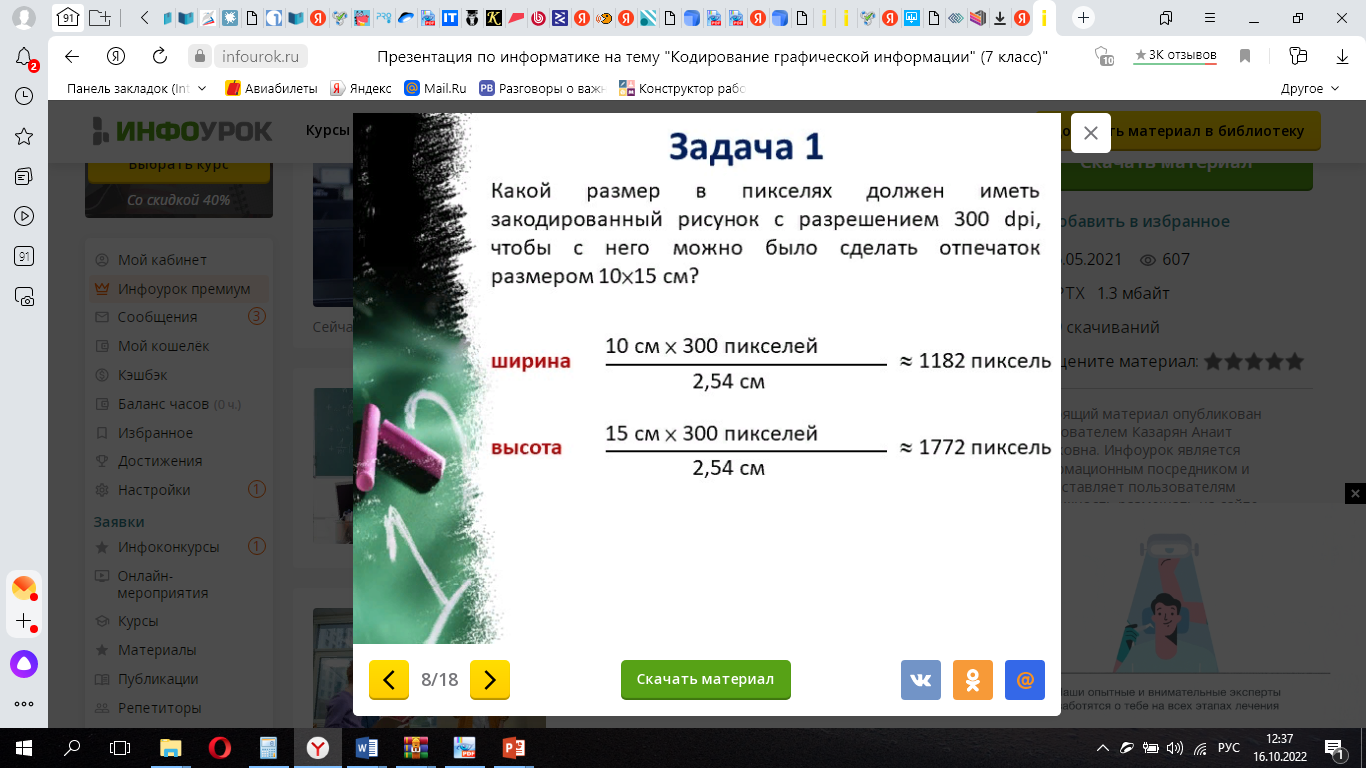 Самостоятельно решаю обратную задачу с последующей проверкой по эталонуЗаписывают формулы.Решают задачи на  определение объема видеопамяти, глубины кодирования цвета изображения; смотрят презентацию9Личностные: умение применять полученные знанияРегулятивные: Умение слушать. Уточнение и дополнение решений задачи обучающихся.Осуществление самоконтроля и взаимоконтроля.Прогнозирование. Коррекция. Оценка. Саморегуляция.Постановка вопросов.Коммуникативные: Понимание условий заданий в текстовом виде, умение использовать речь для регулирования своего действияИнициативное сотрудничество в поиске информации и способов решения заданий.Умение выражать свои мысли в соответствии с условиями коммуникации.Познавательные: Поиск и выделение информации.Умение структурировать знания.Умение  строить плана действий.Выбор наиболее эффективных способов решения задач.Контроль и оценка процесса и результатов действия.Классификация объектов.Установление  причинно-следственных связей. Построение логической цепи рассужденийФизкультминутка (1 мин)Контроль учитель за правильностью выполнения гимнастики для глазПоказывает упражнения для глазВыполняют упражнения для глаз1 минЛичностные: самоорганизацияРегулятивные: саморегуляция, Коммуникативные: умение слушать и слышатьЗакрепле-ние получен-ных знанийКонтроль учителя, самопроверка. Предлагает ученикам выполнить  практическую работу (приложение 2) состоящее из трех заданий.Работают за персональными компьютерами самостоятельно в  текстовом документе.Обсуждают получившиеся результаты выполнения заданий7Личностные: Самоорганизация, умение планировать последовательность действий для достижения цели.Регулятивные: Волевая саморегуляция, контроль, коррекция, осознание того, что усвоено, осознание качества и уровня усвоения. Коммуникативные: умение определять наиболее рациональную последовательность действий , умение самостоятельно оценивать свою деятельностьПознавательные: Действия постановки и решения проблем Домашнее заданиеКонтроль учителяФормулирует домашнее задание, инструктирует по его выполнению §15, в рабочей тетради письменно провести сравнение цветовых моделей (RGB и CMYK)- базовый уровень. Подготовить сообщение о цветовых моделях XYZ и  Lab- (повышенный уровень) для Слушают учителя и записывают домашнее задание. 2 минЛичностные: самоопределениеРегулятивные: Развитие регуляции учебной деятельности Коммуникативные Взаимодействие с учителем Познавательные: Действия постановки и решения проблемРефлексия Самооценка учащимися результатов своей учебной деятельностиПроанализируйте КАРТУ УСПЕХА. Определите те части работы, которые Вам наиболее удались и те, над которыми надо ещё поработать.Анализируют КАРТУ УСПЕХА. По желанию – высказывают вслух.3 мин1) m=1024 n=560 N=512А) L=630 Кб2) m=128 n=256 N=1024Б) L=40 Кб3) m=320 n=640 N=256В) L=200 Кб123???КритерийПравильно ответил на вопросы презентации,max 1 баллИзучил  теоретические основы кодирования графической  информации,max 1 баллПравильно решил задачи,max 2 баллаПравильно выполнил практическую работу со звуком,max 3 балла∑ баллов = отметка за урокУченикУчитель